题目：分析电视宣传片《北京奥运会》用平实的手法展现和谐———《北京奥运会》的艺术特色“绿色奥运、科技奥运、人文奥运”是北京奥运会核心理念的展现，作为举办奥运会的城市—北京，也以其独特的魅力展示了城市的不断发展、变化与崛起，其中所凸显的人文奥运蕴含的和谐价值观尤其引人重视。在宣传片《北京奥运会》中，编导以其独特的拍摄角度以及艺术手法，全面且直观地展现了北京这个城市不同的地方、不同季节、不同时间段的整体风貌，带给观众强烈的视觉冲击。《北京奥运会》宣传片有很明显的时间顺序。春、夏、秋、冬各自景色不同，分别展现了北京四季的风貌，从而也进一步凸显了北京随着时间推移发生的翻天覆地的变化。传片多采用全景拍摄，试图通过展现周边环境的特点及其内在联系，用丰富鲜活的人物、细节编织出一幅幅中国人民构筑奥运梦想的动人情景，从而具体展现时代特征，用丰富的内容获得广度，用真实自然的人物形象和细节获得鲜活度，用梦想的主题获得深度。和谐北京显示和谐中国，宣传片展示了中华文明古老以及具有包容性的特点，在北京胡同以及其他地方出现的不同肤色的人，体现了奥运会的实质和普通价值观里的团结。友谊进步与和谐，表达了全世界在奥运精神的感召下追求人类美好未来的共同愿望。尽管人类的肤色不同、语言种类不同，但共同的愿望、共同享受奥运会的魅力和欢乐，在该宣传片中得到很好的体现。宣传片中音乐和节奏的运用也恰到好处。宣传片开始的时候音乐很舒缓，然后逐渐变得欢快起来，使人感到精神上的愉悦，情感得到升华。从节奏的把握上看，本宣传片可谓恰到好处。编导多采用快镜头展示北京的地坛、高尔夫球场、颐和园、科技馆、中山公园等景点，对北京道路的展示，则多采用全景、俯拍的方式，从而象征了北京的高速发展；用快摇镜头体现北京的全貌，借助升镜头拍摄建筑物，充分体现了北京的现代化发展；北京烤鸭、茶馆的画面突出了北京发展中深厚的文化底蕴，这座历史与现代相结合的城市吸引了全世界的眼球，共同迎接奥运会。舞动的北京，舞动的中国。更高、更快、更强是北京奥运会的口号，更是中国发展的方向，这座有着深厚文化底蕴的古城在崛起，变得越来越强大。该宣传片以平实的手法展现了一个发展中的北京，一个崛起的中国，古风今韵、动静结合，使人感受到宣传片内容与结构的统一、内容与形式美的统一。评析电视宣传片的分析写作，需要在领悟宣传片的基础上展开。这篇文章就是在叙事方式、音乐和节奏等方面对《北京奥运会》进行了深入浅出的解读。并且，这篇文章的语言非常好，流畅生动。从内容上看，这篇文章能够透过奥运会的宣传片，看到其中所蕴含的文化和历史的意蕴，这种“以小见大”的写作思维正是广大考生所欠缺的。从以上几点来看，这不失为一篇优秀的电视片分析佳作。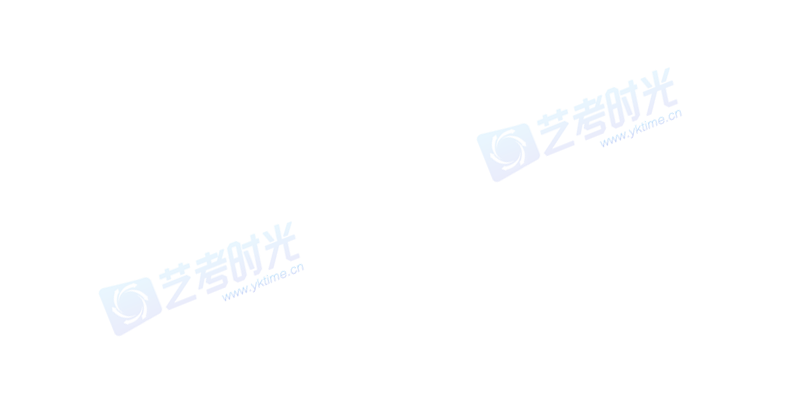 